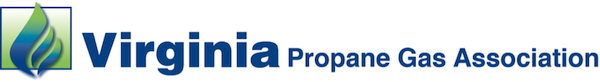 Application for ScholarshipScholarship RequirementsThe VAPGA Scholarship is offered to current VAPGA members and dependents of current VAPGA members who are enrolled full‐time in an accredited two or four‐year academic institution or trade school (as of Fall 2024). Please be sure to indicate your member affiliation clearly.~Personal Information~(Please include a photograph that may be used in promotional materials if you are selected to receive a scholarship; a digital file is preferred, but please indicate if you need the photo returned. A Senior photo is preferred for high school seniors.)First, Middle & Last Name:	____________________________________________________________Email Address:		____________________________________________________________Home Mailing Address:	________________________________________________________________________________________________________________________Home Telephone Number:	(_______) ________________________County or Independent City of Residence:  _________________________________________________Date of Birth: 			____________________________________________________________Please Clearly Describe Your Relationship To the Virginia Propane Gas Association (VAPGA) and List the Affiliated Person's Job Title and Years Experience at the Company:Employee of a Member Company:______________________________________________________Dependent of a Member Company Employee:_____________________________________________Other Affiliate of VAPGA:____________________________________________________________Parents/Step-Parents/Guardians Information (Include name(s), employer, occupation):____________________________________________________________________________________________________________________________________________________________________________________________________________________________________________________________~Educational Information~(Please include a copy of your most recent transcript and a copy of your SAT or ACT results)High School:School Name & Location:	________________________________________________Month & Year of Graduation:	________________________________________________Class Rank:			______ of ______ StudentsGrade Point Average:		____________________ ⁪ Enrolled in Advanced CoursesS.A.T. Score:			Reading: ________ Math: ________ Writing: __________A.C.T. Score: 			________________________________________________College:Plan to Attend:		________________________________________________Accepted To:			________________________________________________Currently Attending (if applicable): ___________________________________________Class in Fall of 2024:		⁪ Freshman     ⁪ Sophomore     ⁪ Junior     ⁪ SeniorMajor in College: _________________________________________________________Grade Point Average (if currently attending college): _____________________________Educational Goal/Career Goal:	________________________________________________~Leadership Experience~List organizations in which you hold or have held membership such as Boy or girl Scouts, Church, 4-H, FFA, etc. and give position, years and/or rank held in each:Organization 					Position 				Years/Rank______________________________________________________________________________________________________________________________________________________________________________________________________________________________________________________________________________________________________________________________________________________________________________________________________________________________________________________________________________________________________~Community/Volunteer Activities~List community of volunteer activities in which you are involved including, if applicable, position(s) held, time involved/hours served, etc.:Activity 			Position(s) Held 			Time per Week/Hours Served_____________________________________________________________________________________________________________________________________________________________________________________________________________________________________________________________________________________________________________________________________________________________________________________________________________________~Other Activities & Achievements~List important activities in which you have engaged, such as athletics, music, plays, public speaking, contests, or exhibits and show honors, awards, or letters won:Activity 									Honor, Award, Letter, etc._____________________________________________________________________________________________________________________________________________________________________________________________________________________________________________________________________________________________________________________________________________________________________________________________________________________~Employment Experience~List employment experience:Name of Employer 		Position		Dates 			Hours Per Week_____________________________________________________________________________________________________________________________________________________________________________________________________________________________________________________________________________________________________________________________________________________________________________________________________________________~Personal Statement & Essay~On a separate page, write a letter to the scholarship committee describing yourself, your background, and why you feel you are deserving of this scholarship. Additionally, explain what the propane gas industry means to you. Please limit your statement to one page. ~Financial Information~Are you applying for or will you receive a scholarship or loan from other sources? ⁪ Yes  ⁪ NoIf yes, give the source and amount (if known): ______________________________________________In addition to the above, financing for your educational costs will be derived from: _____________________________________________________________________________________________________How many dependent children do your parents/guardians have? ________________________________How many of the above children (including you) will be in college this year? _____________________Total Gross Annual Income Range of Parent(s)/Step-Parents(s)/Guardian(s) Providing Support:<$30,000   ⁪$30,001-45,000  ⁪$45,001-60,000  ⁪$60,001-75,000  ⁪$75,001-90,000  ⁪>$90,000Total Gross Annual Income Range for Applicant (if employed while in school):$0-5,000  ⁪$5,001-10,000  ⁪$10,001-15,000  ⁪$15,001-20,000  ⁪$20,001-25,000  ⁪>$25,000~References~Include at least two (2) references from people other than family members giving additional information about your scholastic and community image. Indicate below if letters will be forwarded separately.⁪ Reference letters are enclosed⁪ Reference letters on my behalf from: ______________________ and ____________________will be forwarded as soon as possible.~Signatures~I have read the foregoing application in full and hereby state that the information contained therein is true and correct to the best of my knowledge.Applicant Signature:		_______________________________________ 	Date: _____________Applicant Printed Name:	_______________________________________	Date: _____________Parent/Guardian Signature:	_______________________________________ 	Date: _____________Parent/Guardian Printed Name: _____________________________________	Date: _____________